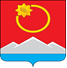 АДМИНИСТРАЦИЯ ТЕНЬКИНСКОГО МУНИЦИПАЛЬНОГО ОКРУГАМАГАДАНСКОЙ ОБЛАСТИП О С Т А Н О В Л Е Н И Е    16.01.2024 № 6-па           п. Усть-ОмчугОб установлении корректирующих коэффициентов для расчета арендной платы за использование земельных участков, государственная собственность на которые не разграничена или находящихся в муниципальной собственности, расположенных на территории муниципального образования «Тенькинский муниципального  округ Магаданской области»В соответствии с Земельным кодексом Российской Федерации, на основании Федерального закона Российской Федерации от 25.10.2001 г. 
№ 137-ФЗ «О введении в действие Земельного кодекса Российской Федерации»,  Федерального закона от 27.11.2023 г. № 540-ФЗ «О федеральном бюджете на 2024 год и на плановый период  2025 и 2026 годов», постановления Правительства Магаданской области от 19.02.2015 г. № 121-пп «Об утверждении Порядка определения размера арендной платы за использование земельных участков, государственная собственность на которые не разграничена», распоряжения департамента имущественных и земельных  отношений  Магаданской области от   07.11.2022 г.  № 748/23,         п. 1 ст. 7 Устава муниципального  образования  «Тенькинский  муниципальный  округ  Магаданской  области», постановления администрации Тенькинского городского округа Магаданской области         от 21.02.2022 г. № 46-па «Об установлении порядка определения корректирующих коэффициентов при расчете размера арендной платы за земельные участки, государственная собственность на которые не разграничена или находящихся в муниципальной собственности»,   администрация Тенькинского муниципального округа Магаданской области п о с т а н о в л я е т:Установить на 2024  год  Корректирующие коэффициенты (Кк), по видам функционального использования земель населенных пунктов (Приложение № 1), для расчета арендной платы за пользование земельными участками, государственная собственность на которые не разграничена или находящимися в муниципальной собственности, расположенными на территории муниципального образования «Тенькинский муниципальный округ Магаданской области», по которым арендная плата устанавливается в соответствии с пунктом 4  Порядка определения размера арендной платы за использование земельных участков, государственная собственность на которые не разграничена, утвержденного постановлением Правительства Магаданской области от 19.02.2015 г. № 121-пп.Установить на 2024  год Корректирующие коэффициенты (Кк), по видам функционального использования земель промышленности, энергетики, транспорта, связи, радиовещания, телевидения, информатики, земель для обеспечения космической деятельности, земель обороны, безопасности и земель иного специального назначения, а также земель других категорий, расположенных на межселенных территориях (Приложение № 2), для расчета арендной платы за пользование земельными участками, государственная собственность на которые не разграничена или находящимися в муниципальной собственности, расположенными на территории муниципального образования «Тенькинский муниципальный округ Магаданской области», по которым арендная плата устанавливается в соответствии с пунктом 4  Порядка определения размера арендной платы за использование земельных участков, государственная собственность на которые не разграничена, утвержденного постановлением Правительства Магаданской области от 19.02.2015 г. № 121-пп.Считать утратившим силу постановление администрации Тенькинского муниципального округа Магаданской области от 24.03.2023 г. № 112-па «Об установлении корректирующих коэффициентов для расчета арендной платы за земельные участки, государственная собственность на которые не разграничена или находящихся в муниципальной собственности, расположенных на территории муниципального образования «Тенькинский муниципальный округ Магаданской области» с 01 января 2024 года.Контроль за исполнением настоящего постановления возложить на руководителя управления имущественных и земельных отношений администрации Тенькинского муниципального округа Магаданской области.Настоящее постановление подлежит опубликованию (обнародованию) и распространяет свое действие на правоотношения, возникшие с 01 января 2024 года.И. о. главы  Тенькинского муниципального округа                       В. А. КругловКорректирующие коэффициенты (Кк), по видам функционального использования земель населенных пунктов Корректирующие коэффициенты (Кк), по видам функционального использования земель промышленности, энергетики, транспорта, связи, радиовещания, телевидения, информатики, земель для обеспечения космической деятельности, земель обороны, безопасности и земель иного специального назначения, а также земель других категорий, расположенных на межселенных территориях__________________ПРИЛОЖЕНИЕ № 1к постановлению администрацииТенькинского муниципального округа Магаданской областиот 16.01.2024 № 6-па№п/пВид функционального использования земель ОбъектыКорректирующие коэффициенты (Кк)Корректирующие коэффициенты (Кк)Корректирующие коэффициенты (Кк)Корректирующие коэффициенты (Кк)Корректирующие коэффициенты (Кк)Корректирующие коэффициенты (Кк)№п/пВид функционального использования земель ОбъектыУсть-ОмчугОмчак Им. ГастеллоТранспорт-ныйМадаунКулу, Оротук, Мой-Уруста1Земли под домами малоэтажной и индивидуальной жилой застройкиИндивидуальная жилая застройка 2,622,002,662,272,661,681Земли под домами малоэтажной и индивидуальной жилой застройкиМалоэтажная застройка (вахтовые поселки золотодобывающих предприятий)21,0921,6921,324,752,834,082.Земли под домами многоэтажной застройкиМногоэтажная жилая застройка5,012,592,882,882,884,653.Земли дачных и садоводческих объединенийДачные и садоводческие товарищества5,034,372,592,353,481,884.Земли гаражей и автостоянок4.1.Индивидуальные и кооперативные гаражи капитальной застройки, передвижные гаражи, прочие (хоз.постройки, контейнеры и т.д.), за исключением используемых для предпринимательской деятельности12,629,955,895,8916,3516,354.2.Гаражи, автостоянки22,49,955,895,8917,4216,355.Земли под объектами торговли и иной коммерческой деятельности5.1.Торговля в зданиях:5.1.1.Торговля в капитальных зданиях (кроме аптек, указанных в строке 5.2.)20,8917,2820,5720,5713,6116,015.1.2.Торговля во встроенных помещениях в многоквартирных жилых домах20,8917,2820,5720,5713,6116,015.2.Аптеки 3,042,522,522,522,522,525.3.Торгово-складская и складская деятельность, в том числе открытые площадки для хранения товаров, грузов, материалов, техники, авто-(мото) транспортными средствами и запасными частями к ним14,512,018,808,808,0010,005.4.Торговля горюче-смазочными материалами, включая деятельность автозаправочных станций, нефтебаз28,7718,4818,4818,4814,3412,85.5.Торговля на продовольственных, промтоварных сельскохозяйственных рынках1,251,260,920,920,921,105.6.Торговля во временных объектах:5.6.1.Павильонах1,932,061,521,521,451,695.6.2.Киосках1,932,061,521,521,451,695.6.3.Мелкорозничная торговля (палатки, с автомашин, с использованием специализированного оборудования и иные средства организации торговли вне территории рынков, ярмарок, торговых баз)3,363,403,403,403,403,035.7.Прочая коммерческая деятельность14,512,018,808,808,0010,005.8.Общественное питание в капитальных зданиях (рестораны, кафе, шашлычные бары, буфеты, закусочные)4,744,833,273,813,814,505.9.Общественное питание в столовых, кафе без продажи спиртных напитков4,174,127,647,647,649,005.10.Гостиничное хозяйство4,454,384,154,153,873,585.11.Бытовое обслуживание населения (дома быта, ателье всех видов профиля, пункты проката, приема посуды, вторсырья, прачечные, химчистки, парикмахерские, бани, киоски)10,369,153,353,353,213,775.12.Предприятия и организации, предоставляющие ритуальные услуги населению4,454,743,353,353,073,915.13.Услуги связи (здания и помещения, в которых организации предоставляют услуги почтовой, телеграфной и телефонной связи, пункты приема платежей сотовой связи)19,616,5112,1612,1612,1614,325.14.Рекламные конструкции19,6016,5112,1612,1612,1614,325.15.Прочая некоммерческая деятельность, деятельность общественных объединений3,202,852,102,102,102,486.Земли организаций народного образования6.1.Дошкольное и среднее образование (дошкольные учреждения, общеобразовательные школы, лицеи, гимназии)4,723,913,913,913,913,916.2.Дополнительное образование (музыкальные школы, школы искусств, хореографические, спортивные, художественные)4,723,913,913,913,913,916.3.Высшее и среднее профессиональное образование (образовательные учреждения высшего и среднего специального образования)4,723,913,913,913,913,917.Земли под промышленными объектами7.1.Земельные участки для разработки полезных ископаемых, предоставляемые организациям горнодобывающей и нефтегазовой промышленности после оформления горного отвода, утверждения проекта рекультивации земель, восстановления ранее отработанных земель;1,001,001,001,001,001,007.2.Земельные участки, предназначенные для размещения железнодорожных путей, автомобильных дорог, естественных и искусственно созданных водных путей, причалов, пристаней, полос отвода железных и автомобильных дорог, трубопроводов, кабельных, радиорелейных и воздушных линий связи и линий радиофикации, воздушных линий электропередачи, конструктивных элементов и сооружений, объектов, необходимых для эксплуатации, содержания, строительства, реконструкции, ремонта, развития наземных и подземных зданий, строений, сооружений, устройств транспорта, энергетики и связи; размещения наземных сооружений и инфраструктуры спутниковой связи, объектов космической деятельности, военных объектов.12,9610,188,8312,9512,959,657.3.Производственные виды деятельности: коммерческие организации, базы, теплоэлектроцентрали, включая административные здания, склады, гаражи, используемые для производственной деятельности, предприятия горнодобывающей отрасли всех видов зданиях 19,1421,8314,1814,1811,8519,177.4.Производство продуктов питания (здания и сооружения, используемые для заготовки, хранения плодовоовощной продукции, предприятия по производству продуктов питания)1,992,091,491,491,491,797.5.Производство алкогольной продукции41,0033,9333,9333,9333,9333,937.6.Транспортные предприятия (автобусные парки, места отстоя, таксопарки, грузовые автопарки, автопредприятия, за исключением гаражей, указанных в строке 4.2, автовокзалы, аэропорты)6,749,435,605,605,605,607.7.Предприятия морского транспорта, воздушного транспорта, трубопроводы, ВОЛС1,811,821,821,821,821,827.8.Коммунальное хозяйство (электроподстанции, станции подкачки, котельные, насосные, канализационные и очистные сооружения, коммунальное обслуживание жилых и нежилых объектов, инженерных коммуникаций)9,215,115,347,892,285,257.9.Полигоны, используемые для захоронения промышленных и бытовых отходов3,743,883,103,103,103,107.10.Автосервис (станции технического обслуживания, сервисные и ремонтные боксы, мойки автомобилей), автосалоны13,8812,5912,5912,9812,7812,867.11.Прочие отрасли промышленности и обрабатывающие производства8,829,9510,7610,959,9510,038.Земли под административно-управленческими объектами8.1.Банки и иные кредитные организации, страховые организации, операции с недвижимым имуществом, деятельность в области права, бухгалтерского учета, аудита и туризма4,543,753,753,753,753,758.2.Управленческие организации:8.2.1.- отдельно стоящие: (офисы, административные здания) 5,344,424,424,424,424,428.2.2.- встроенные: офисы, помещения2,752,282,282,282,282,288.3.Культура (библиотеки, клубы, дома юношеского творчества, дворцы культуры, музеи, театры, творческие мастерские)2,502,072,072,072,072,078.4.Кинотеатры2,502,072,072,072,072,078.5.Дискотеки, ночные, танцевальные клубы, центры развлечений, бильярдные, залы боулинга6,605,475,475,475,475,479.Земли под военными объектамиВременно предоставленные в аренду для нужд Министерства обороны российской Федерации1,010,840,840,840,840,8410.Земли под объектами оздоровительного и рекреационного назначения 10.1.Здравоохранение, медицинское обслуживание, социальное обеспечение, ветеринария1,991,641,641,641,641,6410.2.Детские лагеря отдыха0,610,500,500,500,500,5010.3.Санатории, турбазы, дома и базы отдыха1,441,201,201,201,201,2010.4.Спортивные сооружения (спортивные комплексы, площадки, тренажерные залы, теннисные корты, стадионы, бассейны, автошколы, включая открытые тренировочные площадки, автодромы, спортивные базы)2,952,432,432,432,432,4311.Земли сельскохозяйственного использования 11.1.Личное подсобное хозяйство3,973,335,114,623,333,0611.2.Огороды5,004,455,114,623,333,0611.3.Сельскохозяйственное производство, в том числе птицефабрики, тепличное производство, кроме предусмотренных строкой 7.415,5121,5212,8312,8312,8312,8311.4.Земельные участки, находящиеся в составе дачных, садоводческих и огороднических объединений9,228,034,744,256,563,4511.5Земельные участки сельскохозяйственного использования с удельным показателем кадастровой стоимости 0,09 руб./кв. м.9,228,034,744,256,563,4512. Земельные участки, предназначенные для строительства, реконструкции, ремонта 12.1.для жилой застройки, в том числе малоэтажной, на период строительства5,622,913,243,243,245,2312.2.зданий, строений и сооружений поврежденных или разрушенных в результате пожара или стихийных бедствий5,622,913,243,243,245,23ПРИЛОЖЕНИЕ № 2к постановлению администрацииТенькинского муниципального округа Магаданской областиот 16.01.2024 № 6-па№ п/пГруппы видов разрешенного использованияКорректирующий коэффициент (Кк)1.Земельные участки для размещения производственных и административных зданий, строений, сооружений и обслуживающих их объектов в целях обеспечения деятельности организаций и (или) эксплуатации объектов промышленности.Земельные участки для установления полос отвода железных дорог, переданные в аренду гражданам и юридическим лицам для сельскохозяйственного использования, оказания услуг пассажирам, складирования грузов, устройства погрузочно-разгрузочных площадок, сооружения прирельсовых складов (за исключением складов горюче-смазочных материалов и автозаправочных станций любых типов, а также складов, предназначенных для хранения опасных веществ и материалов) и иных целей при условии соблюдения требований безопасности движения, установленных федеральными законами;2,812.Земельные участки для разработки полезных ископаемых, предоставляемые организациям горнодобывающей и нефтегазовой промышленности после оформления горного отвода, утверждения проекта рекультивации земель, восстановления ранее отработанных земель 1,003.Земельные участки для размещения воздушных линий электропередачи, наземных сооружений кабельных линий электропередачи, подстанций, распределительных пунктов, других сооружений и объектов энергетики;Земельные участки для размещения железнодорожных путей;Земельные участки для установления полос отвода железных дорог, за исключением земельных участков, переданных в аренду гражданам и юридическим лицам для сельскохозяйственного использования, оказания услуг пассажирам, складирования грузов, устройства погрузочно-разгрузочных площадок, сооружения прирельсовых складов (за исключением складов горюче-смазочных материалов и автозаправочных станций любых типов, а также складов, предназначенных для хранения опасных веществ и материалов) и иных целей при условии соблюдения требований безопасности движения, установленных федеральными законами;Земельные участки для размещения автомобильных дорог, их конструктивных элементов и дорожных сооружений;Земельные участки для установления полос отвода автомобильных дорог, за исключением земельных участков под объектами дорожного сервиса;Земельные участки искусственно созданных внутренних водных путей;Земельные участки береговой полосы;Земельные участки для размещения нефтепроводов, газопроводов, иных трубопроводов;Земельные участки для установления охранных зон с особыми условиями использования земельных участков;Земельные участки для размещения кабельных, радиорелейных и воздушных линий связи и линий радиофикации на трассах кабельных и воздушных линий связи и радиофикации;Земельные участки для размещения подземных кабельных и воздушных линий связи и радиофикации;Земельные участки для размещения наземных и подземных необслуживаемых усилительных пунктов на кабельных линиях связи.2,814.Земельные участки для размещения эксплуатационных предприятий связи, у которых на балансе находятся радиорелейные, воздушные, кабельные линии связи и соответствующие полосы отчуждения.Земельные участки для размещения, эксплуатации, расширения и реконструкции строений, зданий, сооружений, в том числе железнодорожных вокзалов, железнодорожных станций, а также устройств и других объектов, необходимых для эксплуатации, содержания, строительства, реконструкции, ремонта, развития наземных и подземных зданий, строений, сооружений, устройств и других объектов железнодорожного транспорта.Земельные участки для размещения автовокзалов и автостанций, других объектов автомобильного транспорта и объектов дорожного хозяйства, необходимых для эксплуатации, содержания, строительства, реконструкции, ремонта, развития наземных и подземных зданий, строений, сооружений, устройств.Земельные участки морских и речных портов, причалов, пристаней, гидротехнических сооружений, других объектов, необходимых для эксплуатации, содержания, строительства, реконструкции, ремонта, развития наземных и подземных зданий, строений, сооружений, устройств и других объектов морского, внутреннего водного транспорта.Земельные участки для размещения объектов, необходимых для эксплуатации, содержания, строительства, реконструкции, ремонта, развития наземных и подземных зданий, строений, сооружений, устройств и других объектов трубопроводного транспорта.Земельные участки охранных, санитарно-защитных, технических и иных зон с особыми условиями земель промышленности и иного специального назначения.2,815.Земельные участки для строительства, подготовки и поддержания в необходимой готовности Вооруженных Сил Российской Федерации, других войск, воинских формирований и органов (размещение военных организаций, учреждений и других объектов, дислокация войск и сил флота, проведение учений и иных мероприятий).Земельные участки для разработки, производства и ремонта вооружения, военной, специальной, космической техники и боеприпасов (испытательных полигонов, мест уничтожения оружия и захоронения отходов).Земельные участки для создания запасов материальных ценностей в государственном и мобилизационных резервах (хранилища, склады и другие).Земли иного специального назначения.2,816.Земельные участки сельскохозяйственного назначения расположенные на межселенных территориях 1,27